RESULTS, RESULTS, RESULTS!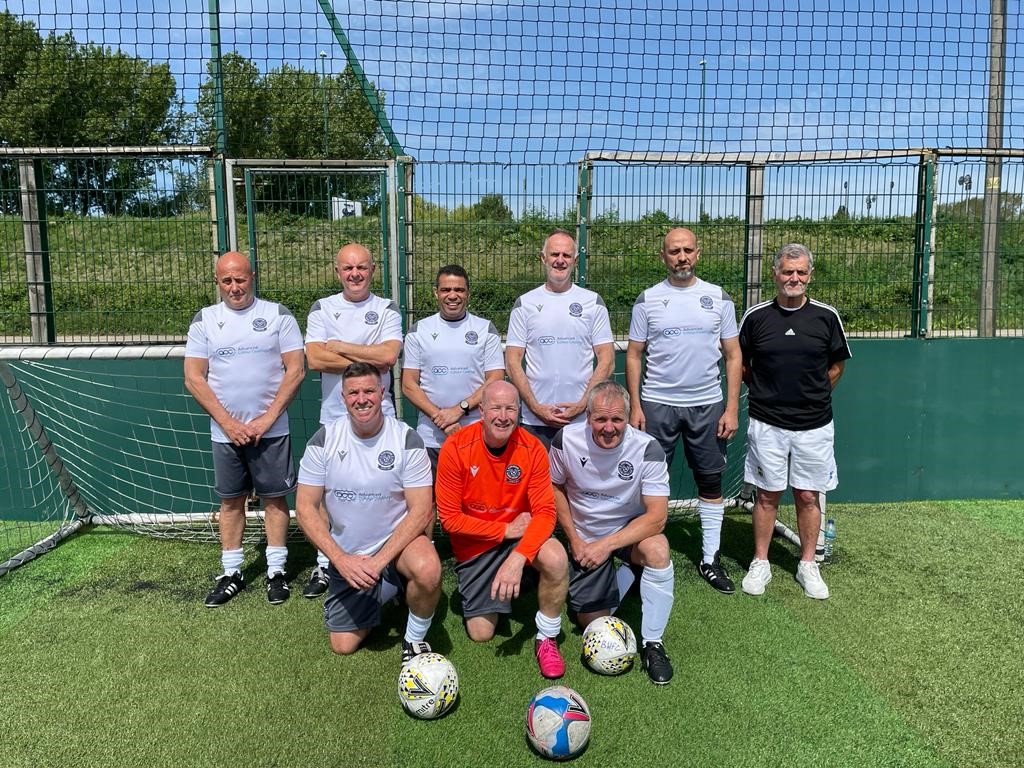 8/8/22+58’s BWFC WHITES 5 v 0 SHARD END – Goal Scorers – D. Turvey x4, S. White12/5/22+58’s BWFC BLUES 0 v 0 SHARD END14/5/22+50’s BWFC 2 v 3 UNITY (NOTTINGHAM)+65’s SOLIHULL WFC 0 v 2 HARTSHILLRUSHALL 2 V 3 BWFC BLUES.This is a game that belies the closeness of the final score which simply does not reflect the dominance that Birmingham Blues enjoyed throughout the game.The Blues will feel that it was a lost opportunity to increase the number of goals recorded in the "Goals Scored" column of the current league table.The still unbeaten Birmingham team started the game quickly and were soon two goals to the good when Mark Evans was in the right place at the right time to slot the ball into the net. This followed a fine attacking move which culminated in the striker being in space and unmarked at the edge of the penalty area.Paul Feeney (Player/Manager) then showed excellent close control as he skilfully engineered enough room to beat the Rushall goalkeeper with a crisp shot into the bottom right-hand corner of the net.There was a sense that the "flood gates" were about to open, and Rushall could be overwhelmed even before the half time interval arrived.This was not to be the case because an unforced error in the Birmingham backline allowed Rushall a way back into the contest. A penalty was awarded to the team in red because of a defender's encroachment into his own penalty area.The spot kick was dispatched successfully, and Birmingham's lead was halved.For the rest of the half and then well into the second period, Birmingham created several promising chances, but somehow none of these were converted.Eventually, and deservedly, a powerful effort from Paul Feeney broke Rushall's resistance and restored his team's two goal cushion.Incredibly, with only their second shot on target in the match, Rushall found another way to get back into the game. The second phase of action from a free kick just outside the penalty area allowed them to breach Birmingham's defensive shield again.However, the Blues were undeterred, and they continued to dominate their opponents as they searched for the goal that would have to made the score line a fairer reflection of the match. Ultimately, they failed in this quest and had to settle for a narrow 3-2 victory.To their credit Rushall gave a hardworking, creditable display. They harried and closed down the Birmingham team denying them time and time again as they searched to add to their goal tally,Overall, this was a good Walking Football game that was played in the spirit that upholds the values that lie at the heart of this wonderful sport.